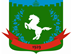 Томская область Томский районМуниципальное образование «Зональненское сельское поселение»ИНФОРМАЦИОННЫЙ БЮЛЛЕТЕНЬПериодическое официальное печатное издание, предназначенное для опубликованияправовых актов органов местного самоуправления Зональненского сельского поселенияи иной официальной информации                                                                                                                         Издается с 2005г.  п. Зональная Станция                                                                         	              № 11 от 22.02.2022ТОМСКАЯ ОБЛАСТЬ         ТОМСКИЙ РАЙОНАДМИНИСТРАЦИЯ ЗОНАЛЬНЕНСКОГО СЕЛЬСКОГО ПОСЕЛЕНИЯРАСПОРЯЖЕНИЕ«22» февраля 2022 г.                                                   					№ 3О проведении общественных обсуждений мероприятий по благоустройству наиболее посещаемой муниципальной территории общего пользования: Центральный парк отдыха и развлечений «Южный», Зональненское сельское поселение, которая предложена для рейтингового голосования по отбору общественных территорий, подлежащих благоустройству в первоочередном порядке в рамках муниципальной программы «Формирование современной среды и архитектурного облика Томского района»     В соответствии с Федеральным законом от 06.10.2003 N 131-ФЗ «Об общих принципах организации местного самоуправления в Российской Федерации», Уставом муниципального образования «Зональненское сельское поселение», в рамках реализации программ формирования современной городской среды государственной программы «Жилье и городская среда Томской области»СЧИТАЮ НЕОБХОДИМЫМ:           1. Назначить проведение общественных обсуждений мероприятий по благоустройству наиболее посещаемой муниципальной территории общего пользования: Центральный парк отдыха и развлечений «Южный», Зональненское сельское поселение, которая предложена для рейтингового голосования по отбору общественных территорий, подлежащих благоустройству в первоочередном порядке в рамках муниципальной программы «Формирование современной среды и архитектурного облика Томского района» (далее – Планшет) согласно приложения 1 к настоящему распоряжению в срок с 25 февраля 2022 года по 07 марта 2022 года.            2. Определить следующий порядок ознакомления с Планшетом и представления замечаний и/или предложений: 2.1. Планшет будет доступен для ознакомления с 25 февраля 2022 года на официальном сайте Администрации Зональненского сельского поселения в сети Интернет http://admzsp.ru; 2.2. замечания, предложения от общественности и/или всех заинтересованных лиц по Планшету принимаются в срок до 07 марта 2022 года (включительно) в письменном виде по адресу: Томская область, Томский район, п. Зональная станция, ул. Совхозная, 10, а также на адрес электронной почты: mail@admzsp.ru.              3. Опубликовать настоящее распоряжение в информационном бюллетене и разместить на официальном сайте муниципального образования «Зональненское сельское поселение» в сети Интернет (http://admzsp.ru).        4. Контроль за исполнением настоящего распоряжения оставляю за собой.Глава поселения(Глава Администрации)                                                                               Е.А.Коновалова